36 سؤال مصححة و جاهزة - الفصل الثاني 1436هـE.S.A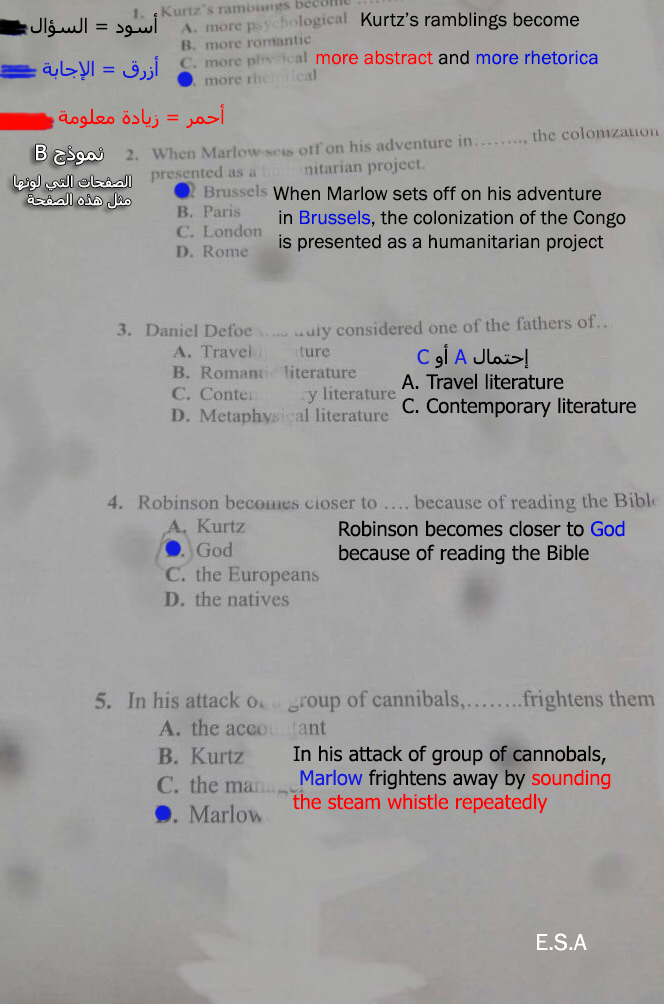 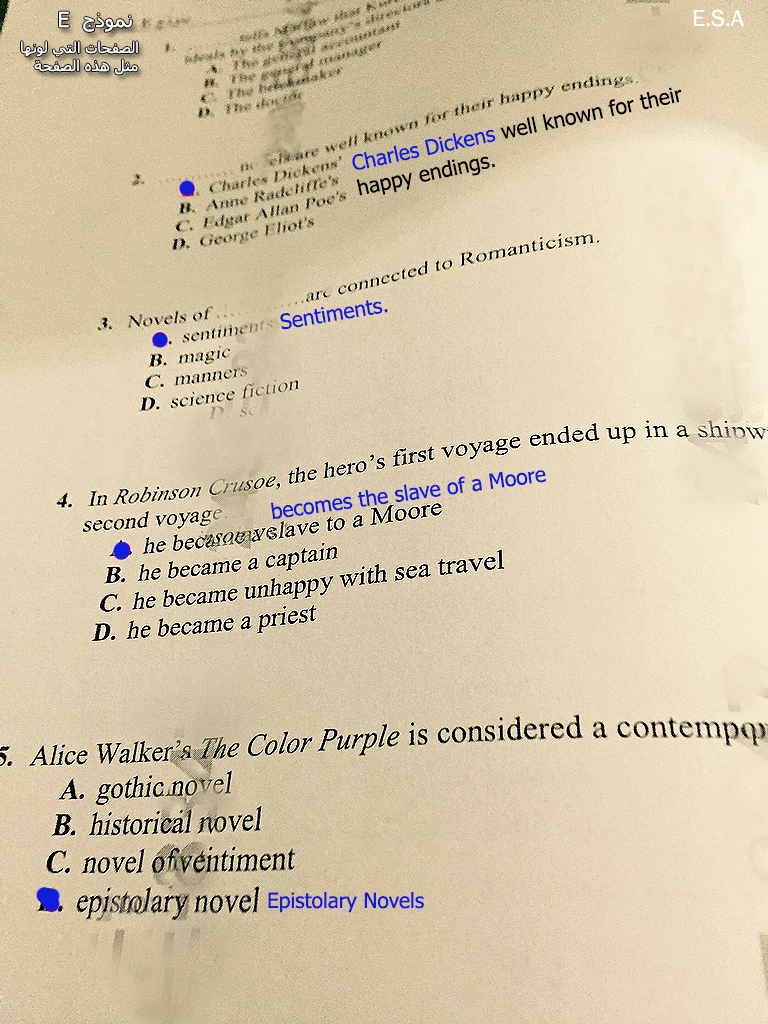 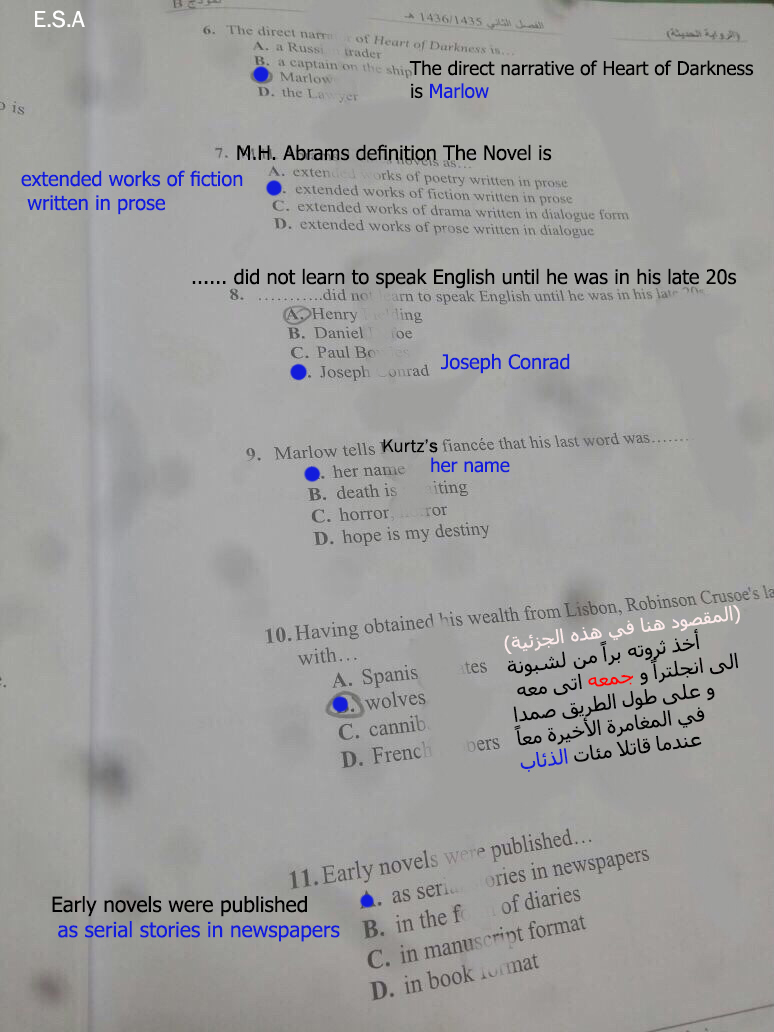 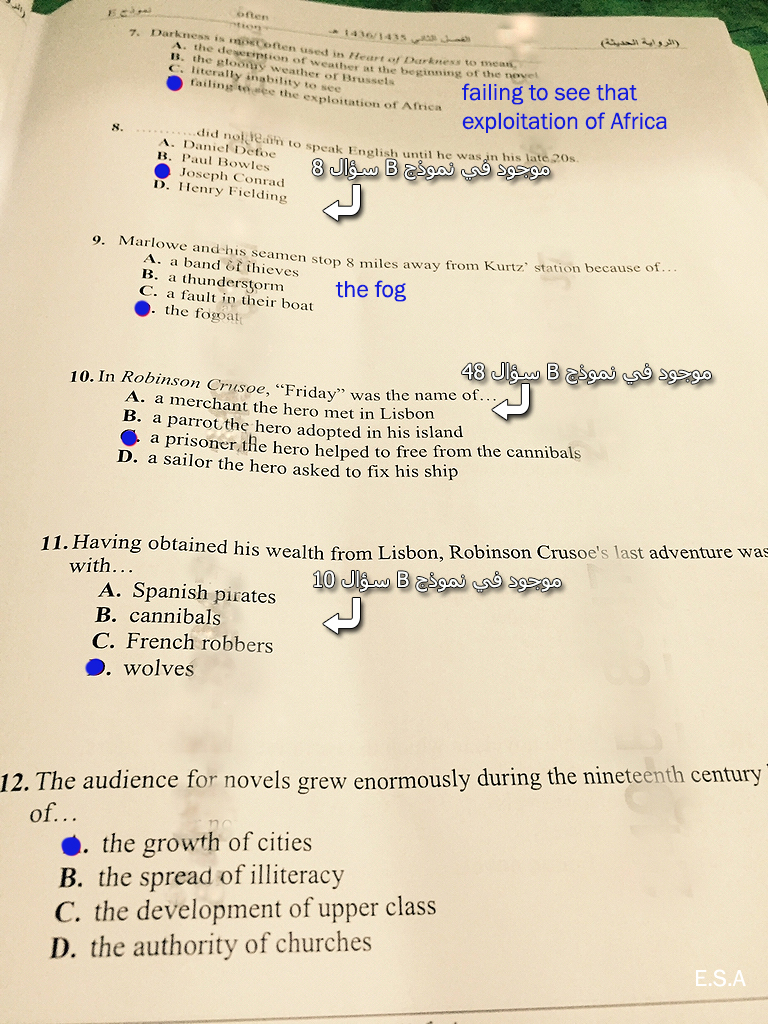 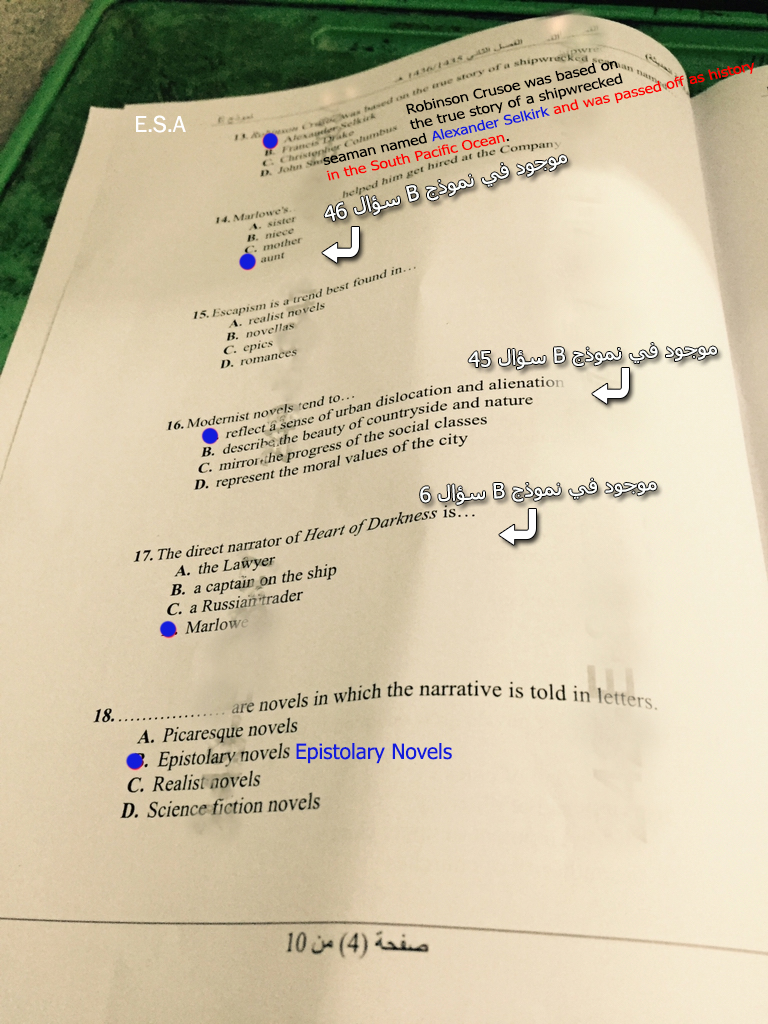 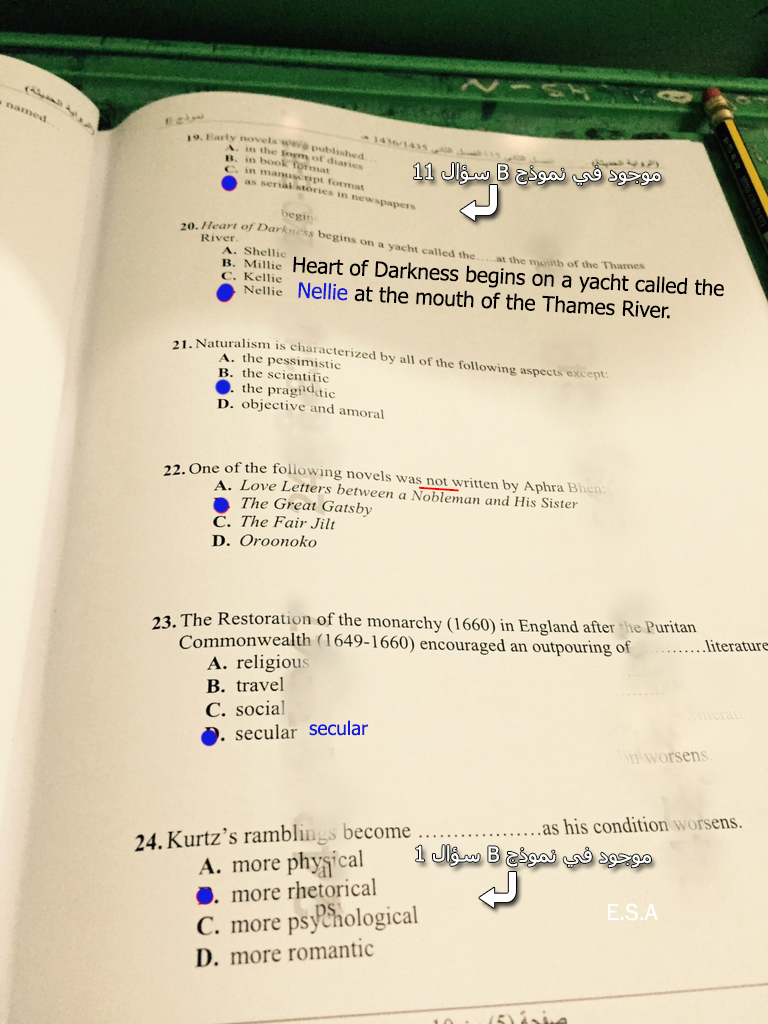 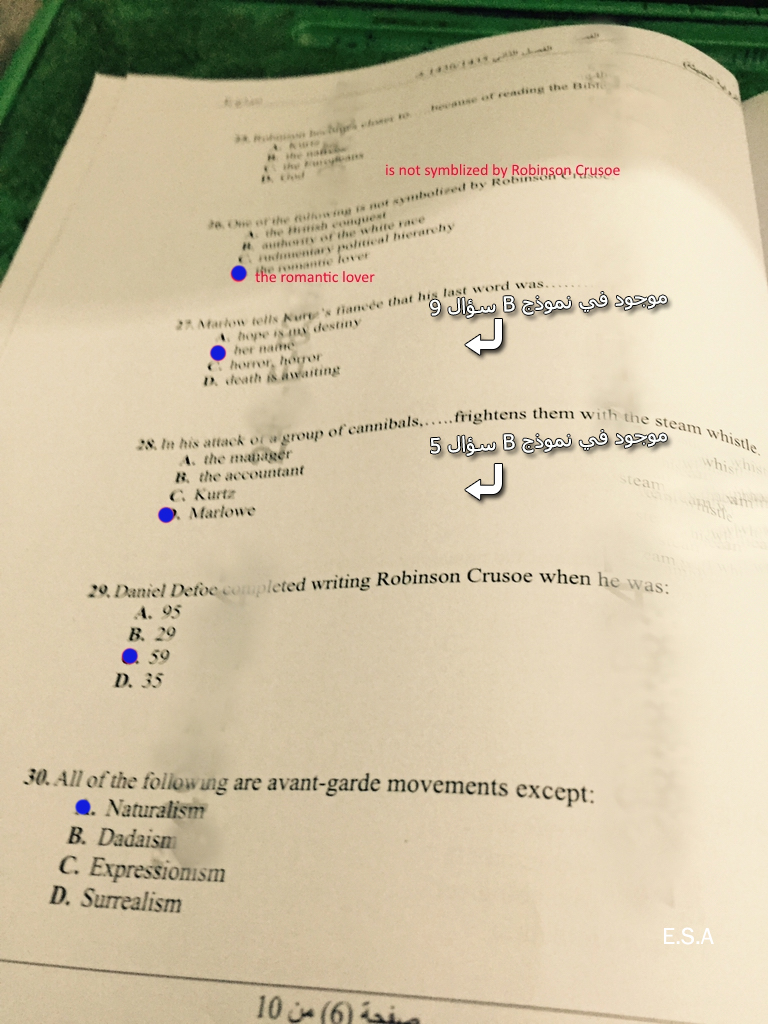 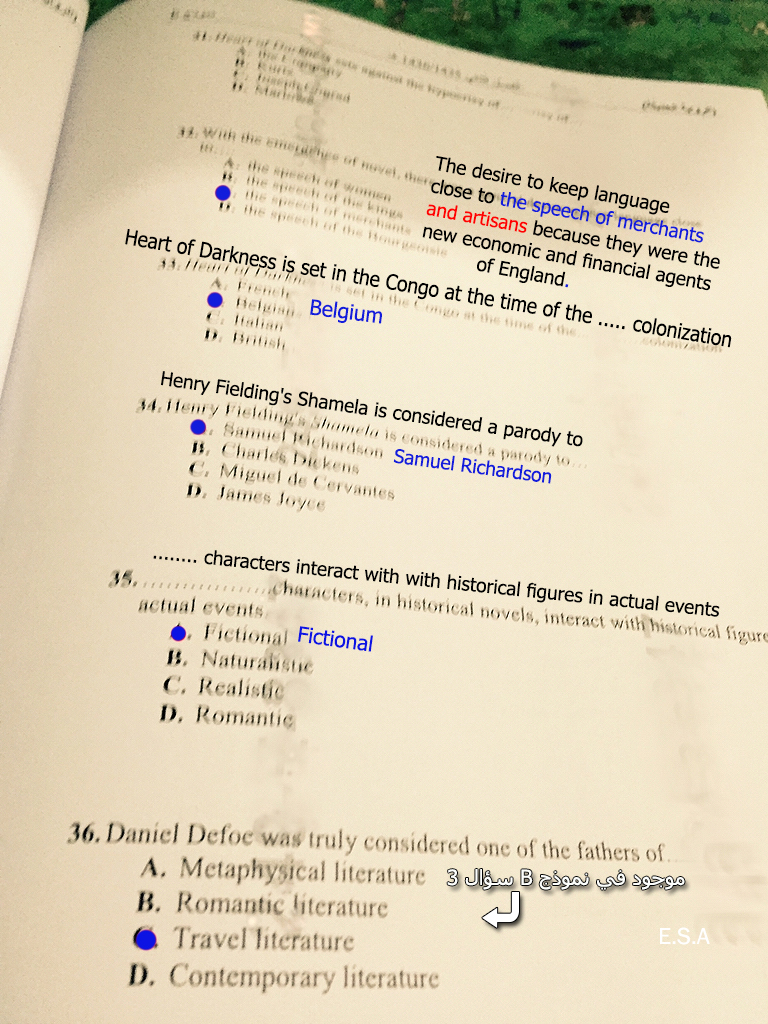 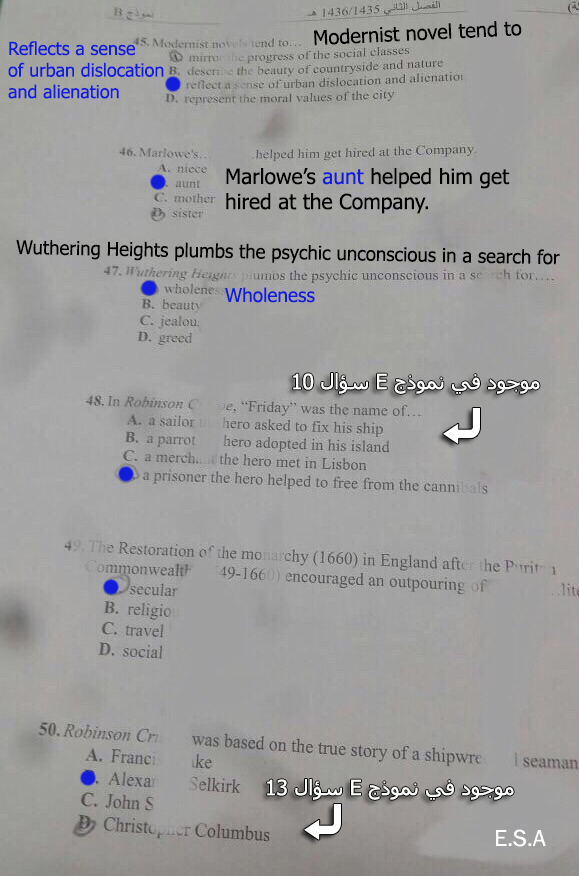 